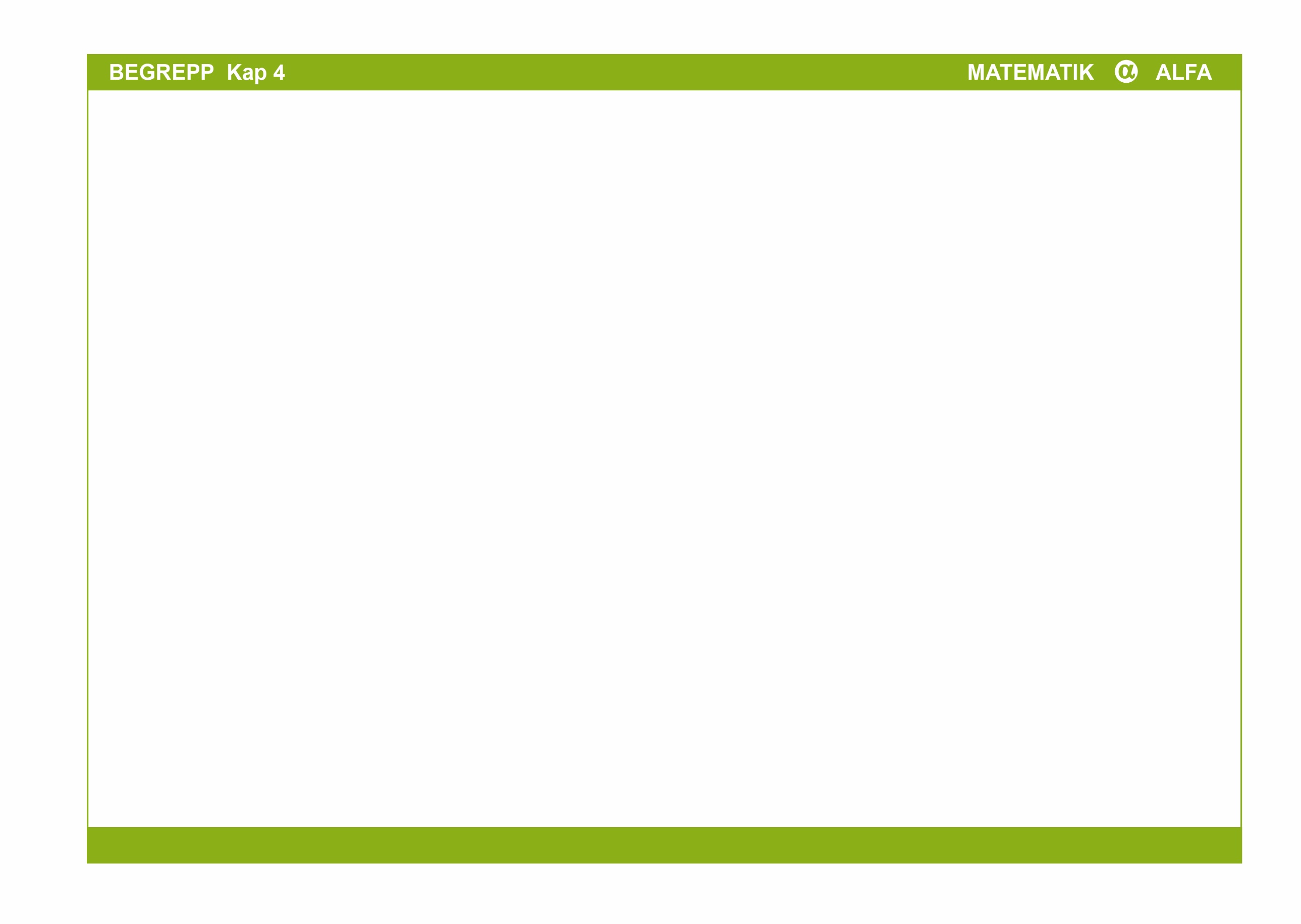 BegreppBeskrivningBild/exempelMultiplikation Räknesätt som används för att beräkna upprepade additioner.6 · 3 = 18, vilket som addition kan skrivas 3 + 3 + 3 + 3 + 3 + 3.FaktorTal som ska multipliceras. 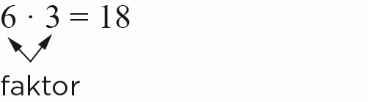 ProduktSvaret i en multiplikation.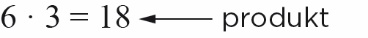 DivisionRäknesätt för att se hur många gånger ett tal ryms i ett annat tal. = 4KvotSvaret i en division.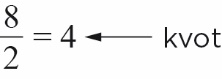 AvrundningNär ett tals ungefärliga värde anges. 47 ≈ 50915 ≈ 900NärmevärdeEtt tals ungefärliga värde, det vill säga ett avrundat tal.47  50     50 är ett närmevärde916  900    900 är ett närmevärdeÖverslagsräkningNär tal i en beräkning ersätts av närmevärden innan beräkningen görs. Det används bland annat för rimlighetsbedömning.47+ 92  50 + 90 = 140BråkformEtt tal i bråkform är ett tal som är skrivet som en division - med täljare och nämnare. är ett exempel på ett bråk.TäljareNämnareTalen i ett bråk kallas täljare och nämnare.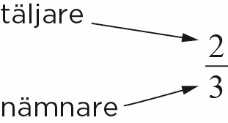 